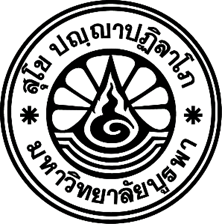 ปฏิทินการดำเนินงาน สัญญาทุนสนับสนุนการวิจัยโครงการทุนวิจัยบัณฑิตศึกษาด้านการเกษตรและอุตสาหกรรมเกษตร ประจำปีงบประมาณ พ.ศ. 2563(ระยะเวลาทำกิจกรรม 12 เดือน)วัน/เดือน/ปีกิจกรรมรายละเอียดเอกสาร24 กันยายน 2563 - 31 ตุลาคม 2563ทำสัญญาระหว่าง สวก. กับมหาวิทยาลัย (เบิกเงินงวดที่ 1)บัณฑิตวิทยาลัยจัดส่งเอกสารให้ สวก. ดังนี้-สำเนาสัญญารับทุนอุดหนุนการทำกิจกรรมส่งเสริมและ   สนับสนุนการวิจัย-ข้อเสนอโครงการวิจัยฯ จำนวน 1 ชุด-คำขอรับเงินผ่านธนาคาร จำนวน 1 ชุด-สำเนาหน้าแรกสมุดบัญชีเงินฝากธนาคารฯ จำนวน 1 ชุด24 กันยายน 2563 - 31 ตุลาคม 2563ทำสัญญาขอรับทุนระหว่าง “ผู้ได้รับทุน” กับ “มหาวิทยาลัย”สัญญาขอรับทุนระหว่าง “มหาวิทยาลัย” กับ “ผู้รับทุน”(ผู้รับทุนจัดทำสัญญาละ 3 ฉบับ)1 พฤศจิกายน 2563ติดตามบัณฑิตวิทยาลัย ทำหนังสือแจ้งนิสิตผู้ได้รับทุนจัดทำแบบรายงานความก้าวหน้าโครงการวิจัยฯ (รายโครงการ) 13 พฤศจิกายน 2563ติดตามผู้ได้รับทุน จัดส่งเอกสารผ่าน คณะ/วิทยาลัย เพื่อรวบรวมส่งให้บัณฑิตวิทยาลัย ดังนี้- สัญญาทุนระหว่าง “มหาวิทยาลัย” กับ “ผู้รับทุน” จำนวน 1 ฉบับ- แบบรายงานความก้าวหน้าโครงการวิจัยฯ (รายโครงการ) รายละเอียดในผนวก 4 หน้า 5-6 จำนวน 2 ชุด พร้อม CD จำนวน 2 ชุด ต่อบัณฑิตวิทยาลัย(ส่งภายในวันที่ 18 พฤศจิกายน 2563)18 พฤศจิกายน 2563รายงานความก้าวหน้าการทำกิจกรรมฯ(ภายใน 60 วันหลังจากลงนามในสัญญา)(เบิกเงินงวดที่ 2)บัณฑิตวิทยาลัย รวบรวมเอกสารจัดส่งให้ วช. ดังนี้- สำเนาสัญญารับทุนรายโครงการ ระหว่าง "ผู้รับทุน " กับ "มหาวิทยาลัย" - แบบรายงานความก้าวหน้าการทำกิจกรรมส่งเสริมและสนับสนุนการวิจัย (ครั้งที่ 1) รายละเอียดในผนวก 4 หน้า 5-6 (ภายใน 60 วันหลังจากลงนามในสัญญา) จำนวน 2 ชุด  -บันทึกข้อมูลลง CD ในรูปแบบไฟล์ Microsoft Word และ PDF/Adobe Acrobat จำนวน 2 ชุด- หนังสือนำส่งถึง สวก. โดยแจ้งผลการดำเนินงานเพื่อขอเบิกเงินอุดหนุน งวดที่ 2วัน/เดือน/ปีกิจกรรมรายละเอียดเอกสาร1 กันยายน 2564ติดตามบัณฑิตวิทยาลัย ทำหนังสือแจ้งนิสิตผู้ได้รับทุนจัดทำข้อมูลสำหรับรายงานผลการวิจัย/โครงการวิจัยฉบับสมบูรณ์ (รายโครงการ) 15 กันยายน 2564ติดตามผู้ได้รับทุน จัดส่งเอกสารผ่าน คณะ/วิทยาลัย เพื่อรวบรวมส่งให้บัณฑิตวิทยาลัย ดังนี้- แบบฟอร์มสรุปผลการวิจัย/โครงการวิจัย 1 หน้ากระดาษ A4 จำนวน 1 ชุด (ภาคผนวก 4 หน้า 7)-วิทยานิพนธ์ของบัณฑิตผู้ได้รับทุน ซึ่งระบุข้อความเป็นกิตติกรรมประกาศในวิทยานิพนธ์ว่า “ได้รับการสนับสนุนทุนวิจัยบัณฑิตศึกษาด้านการเกษตรและอุตสาหกรรมเกษตรจากสำนักงานพัฒนาการวิจัยการเกษตร (องค์การมหาชน) ประจำปีงบประมาณ 2563” โครงการละ 1 เล่ม กรณีมีความจำเป็นเปลี่ยนชื่อวิทยานิพนธ์ต้องส่งหลักฐานการเปลี่ยนชื่อวิทยานิพนธ์ดังกล่าว จำนวนโครงการละ 1 ฉบับ-ผลงานที่ได้รับการตีพิมพ์ในวารสารในประเทศ หรือในต่างประเทศ หรือผลงานที่นำเสนอในการประชุมสัมมนาวิชาการ อย่างน้อย 1 ครั้ง ต่อผลงานวิทยานิพนธ์ 1 เรื่อง โดยระบุข้อความเป็นกิตติกรรมประกาศในวารสารว่า “ได้รับการสนับสนุนวิจัยบัณฑิตศึกษาด้านการเกษตรและอุตสาหกรรมเกษตรจากสำนักงานพัฒนาการวิจัยเกษตร (องค์การมหาชน) ประจำปีงบประมาณ 2563” จำนวนโครงการละ 1 ชุด- CD ข้อมูลการทำกิจกรรมฯที่แล้วเสร็จ พร้อมทั้งรายละเอียดที่กล่าวไว้ข้างต้นทั้งหมดในรูปแบบ MS Word และ PDF จำนวนโครงการละ 2 ชุด(ส่งภายใน 15 กันยายน 2563)20 กันยายน 2564รายงานผลการทำกิจกรรมฉบับสมบูรณ์ และแบบสรุปย่อผู้บริหาร (เบิกเงินงวดที่ 3)(ภายใน 12 เดือนหลังจากลงนามสัญญา)บัณฑิตวิทยาลัย จัดส่งเอกสารให้ สวก. ดังนี้- รายงานผลการทำกิจกรรมฉบับสมบูรณ์ และแบบสรุปย่อผู้บริหาร รายละเอียดในภาคผนวก 4 หน้า 1-4 จำนวน 2 ชุด พร้อม CD ในรูปแบบไฟล์ Microsoft Word และ PDF/Adobe Acrobat  จำนวน 2 ชุด- เอกสารของบัณฑิตผู้ได้รับทุนทั้งหมดที่รวบรวมไว้- หนังสือนำส่งถึง สวก. โดยแจ้งผลการดำเนินงานเพื่อขอเบิกเงินอุดหนุน งวดที่ 3-------  ปิดโครงการ ---------------  ปิดโครงการ ---------------  ปิดโครงการ --------